MODELLO DI RICEVUTA DI PAGAMENTO  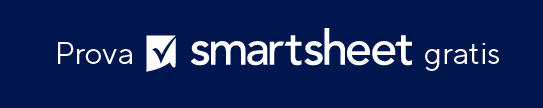 RICEVUTARICEVUTARICEVUTAN.N.N.1000110001RICEVUTO TRAMITEDATADATAPAGATO DAPAGATO DAPAGATO DAPAGATO APAGATO APAGATO APAGATO APAGATO ADESCRIZIONEDESCRIZIONEDESCRIZIONEIMPORTOIMPORTOIMPORTOIMPORTOIMPORTOSUBTOTALESUBTOTALESUBTOTALEALIQUOTA DI IMPOSTAALIQUOTA DI IMPOSTA3,80%SPEDIZIONE / MOVIMENTAZIONESPEDIZIONE / MOVIMENTAZIONESPEDIZIONE / MOVIMENTAZIONEALTROALTROALTROTOTALETOTALETOTALERICEVUTARICEVUTARICEVUTAN.N.N.1000210002RICEVUTO TRAMITEDATADATAPAGATO DAPAGATO DAPAGATO DAPAGATO APAGATO APAGATO APAGATO APAGATO ADESCRIZIONEDESCRIZIONEDESCRIZIONEIMPORTOIMPORTOIMPORTOIMPORTOIMPORTOSUBTOTALESUBTOTALESUBTOTALEALIQUOTA DI IMPOSTAALIQUOTA DI IMPOSTA3,80%SPEDIZIONE / MOVIMENTAZIONESPEDIZIONE / MOVIMENTAZIONESPEDIZIONE / MOVIMENTAZIONEALTROALTROALTROTOTALETOTALETOTALERICEVUTARICEVUTAN.N.10003RICEVUTO TRAMITEDATAPAGATO DAPAGATO DAPAGATO APAGATO APAGATO ADESCRIZIONEDESCRIZIONEIMPORTOIMPORTOIMPORTOSUBTOTALESUBTOTALEALIQUOTA DI IMPOSTA3,80%SPEDIZIONE / MOVIMENTAZIONESPEDIZIONE / MOVIMENTAZIONEALTROALTROTOTALETOTALEDICHIARAZIONE DI NON RESPONSABILITÀQualsiasi articolo, modello o informazione sono forniti da Smartsheet sul sito web solo come riferimento. Pur adoperandoci a mantenere le informazioni aggiornate e corrette, non offriamo alcuna garanzia o dichiarazione di alcun tipo, esplicita o implicita, relativamente alla completezza, l’accuratezza, l’affidabilità, l’idoneità o la disponibilità rispetto al sito web o le informazioni, gli articoli, i modelli o della relativa grafica contenuti nel sito. Qualsiasi affidamento si faccia su tali informazioni, è pertanto strettamente a proprio rischio.